Sunday- 3rd  (Grill)Monday- 4th (Sheet Pan)- 4th of JulyTuesday- 5th (One Pot)Wednesday-6th (No Cook)Thursday- 7th - BuncoFriday –8th Saturday – 9th -Soccer CampMeal 1Shakeology & banana, pb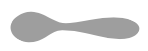 Meal 2BLT wrapMeal 3Asian Salad Bowl: broccoli slaw, cucumber, brown rice, edamame, salad dressingMeal 4Spinach Watermelon SaladMeal 5Cedar Plank Salmon, Green Beans, CornMeal 1Shakeology & banana, pbRecoverbananaMeal 2Bagel SandwichMeal 3Pasta salad:  gluten free pasta, air fried chickpeas, salad mix, artichoke heartsMeal 4Peppers, hummus, mangoMeal 5Sheet Pan BBQ Chicken & Potatoes, Green Beans, pumpkin seedsMeal 1Shakeology & banana, pbRecoverbananaMeal 2BLT wrapMeal 3Asian Salad Bowl: broccoli slaw, cucumber, brown rice, edamame, salad dressingMeal 4Spinach Watermelon Salad Meal 5Beef Macaroni (Fixate), BroccoliMeal 1Shakeology & banana, pbRecoverbananaMeal 2Bagel SandwichMeal 3Pasta salad:  gluten free pasta, air fried chickpeas, salad mix, artichoke heartsMeal 4Chips, Salsa, mangoMeal 5Chef SaladMeal 1Shakeology & banana, pbRecoverbananaMeal 2BLT wrapMeal 3Asian Salad Bowl: broccoli slaw, cucumber, brown rice, edamame, salad dressingMeal 4Spinach Watermelon SaladMeal 5Firecracker hot dogsMeal 1Shakeology & banana, pbRecoverbananaMeal 2Bagel SandwichMeal 3Salad or SandwichMeal 4Peppers, hummus, mangoMeal 5outMeal 1Shakeology & banana, pbRecoverbananaMeal 2BLT wrapMeal 3Sandwich or saladMeal 4Spinach Watermelon SaladMeal 5Out